«Рассмотрено» на заседании ШМС                                                                                                                  «Утверждаю»
Руководитель ШМС                                                                                                                        Директор	МОУ	ООШ с. Котоврас
                                                                                                                                                                                            	/ 	  Афанасьев С.А. 	/ Рогачева Т ВПротокол № 	от «    » 	   2019г                                                                                                             Приказ №	от  «    » 	2019г..                                                                                                     

                                  РАБОЧАЯ ПРОГРАММАпо  обучению грамоте (русский язык)1 класс                         Образцовой Тамары Михайловны 2 квалификационная категорияПОЯСНИТЕЛЬНАЯ ЗАПИСКАРабочая программа по обучению грамоте (письмо) для 1 класса общеобразовательной школы разработана на основе Примерной программы начального  общего  образования,  авторской  программы  В. Г. Горецкого и др.  (программы общеобразовательных учреждений. Начальные классы   в соответствии с требованиями федерального компонента государственного стандарта начального образования.Программа по обучению грамоте построена как органическая часть общего курса русского языка и литературы средней школы и ориентирована на языковое, эмоционально-нравственное и интеллектуальное развитие ребёнка. Цель программы:- формирование у учащихся начальных представлений о языке как составляющей целостной картины мира;- социокультурная цель включает формирование коммуникативной компетенции учащихся -развитие устной и письменной речи, монологической и диалогической речи, первоначальные навыки грамотного, безошибочного письма как показателя общей культуры человека;-  развитие художественно-творческих и познавательных способностей, эмоциональной отзывчивости при чтении, формирование эстетического отношения к искусству слова; овладение первоначальными навыками работы с учебными и научно-познавательными текстами;воспитание интереса к чтению и книге; обогащение нравственного опыта младших школьников, формирование представлений о добре и зле; развитие нравственных чувств, уважения к культуре народов многонациональной России и других стран.Для достижения поставленных целей на уроках обучения грамоте необходимо решать следующиезадачи:- освоение общекультурных навыков чтения и понимания текста; воспитание интереса к чтению и книге;- развитие речи, мышления, воображения школьников, умения выбирать средства языка в соответствии с целями, задачами и условиями общения;- освоение первоначальных знаний о лексике, фонетике, грамматике русского языка;- овладение умениями правильно писать и читать, участвовать в диалоге, составлять несложные монологические высказывания и письменные тексты - описания и повествования небольшого объема;- воспитание позитивного эмоционально-ценностного отношения к русскому языку, чувства сопричастности к сохранению его уникальности и чистоты; пробуждение познавательного интереса к языку, стремления совершенствовать свою речь.Планируемые результаты (личностные, метапредметные и предметные результаты освоения конкретного учебного предмета, курса)Обучающиеся должны знать:Все звуки и буквы русского языка, осознавать их основные различия (звуки слышим и произносим, буквы видим и пишем).Обучающиеся должны уметь:вычленять отдельные звуки в словах, определять их последовательность; различать гласные и согласные звуки и буквы, их обозначающие;правильно называть мягкие и твёрдые звуки в слове и вне слова;знать способы их буквенного обозначения;обозначать на письме мягкость согласных звуков гласными буквами (е, ё, ю, я, и) и мягким знаком;определять место ударения в слове;вычленять слова из предложений;чётко, без искажений писать строчные и заглавные буквы, их соединения в слогах и словах;правильно списывать слова и предложения, написанные печатным и рукописным шрифтом;грамотно (без пропусков, искажений букв) писать под диктовку слова, предложения из 3-5 слов, написание которых не расходится с произношением;употреблять большую букву в начале, точку в конце предложения;устно составлять 3-5 предложений на определённую тему;знать гигиенические правила письма;правильно писать формы букв и соединения между ними;уметь прочитать слово орфографически и орфоэпически и на этой основе установить, так ли данное слово пишется, как оно произносится, в какой части слова находится буква или буквы, обозначающие несовпадение.                                                                       Содержание учебного предмета, курсаммТаблица
календарно-тематического планированияИспользуется учебно-методический комплект:Горецкий, В. Г.  Пропись  1, 2, 3, 4  к «Русской азбуке» для 1 кл. нач. шк. / В. Г. Горецкий, Н. А. Федосова. – М. : Просвещение, 2013.Горецкий, В. Г. Методическое пособие по обучению грамоте и письму : кн. для учителя / В. Г. Горецкий, В. А. Кирюшкин, Н. А. Федосова. – М. : Просвещение, 2009.Жиренко, О. Е. Поурочные разработки по обучению грамоте: чтение и письмо / О. Е. Жиренко, Л. А. Обухова. – М. :  Вако, 2013 Контрольное списывание                                              1 клНа реке.	Наша дача была у леса. За лесом речка. Утром мы шли на речку. Мой брат ловил рыбу. Меня дедушка учил плавать. (21 слово)______________________________________________________________________________________________________________________________________________________________________________________________________________________________________________________________________________________________________________________________________________________________________________________________________________________________________________________________________________Критерии оценивания заданий контрольной работы  по обучению грамоте (списывание).Контрольная работа по обучению грамоте № 1  «Парные согласные звуки»1.Назови, что изображено на рисунках, выдели в каждом слове первый звук, в клетке обозначь его буквой: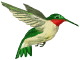 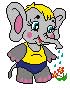 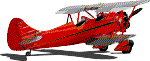 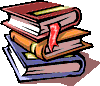 2.Запиши буквы письменным шрифтом:  г   т   р   у   е______________________________________________________________3.Прочитай слоги:те   кубялома  си   дёны  Подчеркни те слоги, в которых согласные звуки произносятся мягко.4.Подчеркни слова, в которых буквы е, ё, ю, я обозначают два звука:ёлка                             енот                            лето                           озёра 5. Запиши парные согласные буквы______________________________________________________________________________5.Оцени свои ответы по «линеечке успеха»Критерии оценивания заданий контрольной работы №2 по обучению грамоте.№Наименование разделовВсегочасов№Наименование разделовВсегочасов1.Подготовительный этап  202Буквенный анализ    653Послебуквенный этап214Резерв95Итого 115№
п/пТема урокаКоличество 
часовДата проведенияДата проведения 1 История возникновения письма1планФакт2 Знакомство с новым предметом13-4Гигиенические правила письма25-6 Рабочая строка27 Письмо длинных прямых наклонных линий.18 Письмо наклонных прямых с закруглением внизу19Письмо наклонных прямых с закруглением внизу и вверху110Письмо удлиненной петли вверху и внизу111 Письмо  полуовалов «левых» и «правых»112Письмо овалов, полуовалов 113-14Строчная и заглавная буквы А,а 215Строчная буква о. Прописная букваО116-17Строчная буква и, Заглавная буква И. 218Письмо буквы ы119-20Строчная и заглавная буквыУ, у. 221-22Строчная и заглавная буквы Н, н. 223-24Строчная и заглавная буквыС, с.225-26Заглавная и строчная буквы К, к.227-28Строчная и заглавная буквы Т,т. 229-30Строчная и заглавная буквы Л,л.231-32Строчная и заглавная буквы Р,р.233-34Строчная и заглавная буквы в,В Повторение и закрепление изученного.235-36Строчная буква  е. Заглавная буква Е. 237-38 Пропись 3 Строчная и заглавная буквы П,п. 239-41Строчная и заглавная буквы М,м Письмо изученных букв342-43Строчная и заглавная буквы З,з.244-45Строчная и заглавная буквы Б,б246-47Строчная и заглавная буквы д,Д. 248-49Строчная и заглавная буквы Я,я250-51Строчная и заглавная буквы Г,г. 252 Строчная и заглавная буква ч,Ч. Сочетания ча,чу153Строчная и прописная буквы ч,Ч.  Сочетания ча,ща154-55Буква Ь – знак мягкости. Буква Ь в середине слова256-58Пропись      № 4 Строчная и прописная буквы ш, ШПисьмо слогов и слов с изученными буквами359-61Строчная и прописная буквы ж, Ж. Написание слов жи-шиРисьмо изученных букв, слогов362-64Строчная и прописная буквы ё, Ё. Буква Ё после согласных365 Буква й. Слова с буквой й166-69 ,  Строчная и прописная буквы х, ХПисьмо изученных букв, слогов и слов.470-72 Строчная и прописная буквы ю, Ю. Письмо строчной буквы ю после согласных373-75Строчная и прописная буквы ц, ЦПисьмо слогов и слов с изученными буквами376-77Строчная и прописная буквы э, Э278-80Строчная  буква щ. Прописная буква  Щ. 381-82Строчная и прописная буквы ф, ФПисьмо слов с буквой ф283-84Буквы Ь, Ъ285Тренировка в каллиграфическом письме и выполнении действий при списывании и под диктовку.186Оформление предложений187Слова, отвечающие на вопрос «кто?», «что?»188Слова, отвечающие на вопросы «Что сделать?», «что делать?» 189Слова, отвечающие на вопросы «какой?», «какая?», «какое?»190Предлоги191Местоимения192Диктант « Слова, отвеч на вопрос какой?,кто?»193 Безударные гласные в корне слова194 Звонкие и глухие согласные в конце слова195Правописание ЖИ- ШИ196Правописание ЧА-ЩА197Правописание ЧУ – ЩУ198Правописание ЧК, ЧН, ЩН199Заглавная буква в словах1100 Деление слов на слоги1101Контрольное списывание1102Основа предложения1103Повторение.Правописание словосочетаний1104 Повторение. Безударные гласные в корне слова1105Заглавная буква в словах1106Алфавитный порядок слов»1107Контрольное списывание1108-115Резерв8Критерии оцениванияКоличество баллов Без ошибок5б 1ошибка 4б 2 - 3 ошибки3б Более 3 ошибок2б Программный уровень -5 баллов (100%); Базовый уровень - 4 - 3 балла (50 -75%); Ниже базового - 2 балла (менее 50%)№ заданияКритерии оценивания1Без ошибок -2балла; 1-2 ошибки -1балл; более ошибок- 0 баллов2Без ошибок -2балла; 1-2 ошибки -1балл; более ошибок — 0 баллов3Без ошибок -2балла; 1-2 ошибки -1балл; более ошибок — 0 баллов4Без ошибок -2балла; 1-2 ошибки -1балл; более ошибок — 0 балловПрограммный уровень -8 баллов (100%);Базовый уровень -7- 4 балла (50 -75%);Ниже базового — ниже 4 баллов (менее 50%)